Úspešný príbeh: Celkom bolo predaných viac ako 4,5 milióna vozidiel FABIA> FABIA je po modeli OCTAVIA druhým najpredávanejším vozidlom značky ŠKODA> Už 22 rokov je FABIA dôležitým pilierom modelovej palety značky ŠKODA> Najväčšími predajnými trhmi sú Nemecko, Česká republika, Poľsko a Veľká BritániaBratislava 17. august 2021 – Štvrtá generácia modelu FABIA pokračuje v úspešnom príbehu, ktorý sa začal písať už v roku 1999. FABIA je po modeli OCTAVIA druhý najpredávanejší automobil značky ŠKODA a je dôležitým pilierom úspechu značky ŠKODA. Od uvedenia na trh v roku 1999 bolo doteraz predaných viac ako 4,5 milióna vozidiel karosárskej verzie hatchback a kombi.Už od svojej premiéry v roku 1999 je ŠKODA FABIA jedným z najpredávanejších vozidiel vo svojej triede. Vozidlo, ktoré má kompaktné vonkajšie rozmery, od začiatku ponúka veľkorysý priestor, vysokú úroveň bezpečnosti, úspornosti, funkčnosti a skvelý pomer ceny a úžitkovej hodnoty. Vďaka týmto kvalitám oslovuje FABIA už viac ako dvadsať rokov veľmi široké spektrum zákazníkov.Prvá generácia mala premiéru v roku 1999. O rok neskôr bola predstavená ŠKODA FABIA COMBI. Počas ôsmich rokov sa predalo 1,79 miliónov vozidiel FABIA prvej generácie. V roku 2007 bola na autosalóne v Ženeve predstavená druhá generácia, ktorej sa predalo celkovo 1 704 000 vozidiel. Tretia generácia, ktorá bola uvedená na trh v roku 2014, pokračovala v tomto úspešnom príbehu. V roku 2019 bola druhým najpredávanejším vozidlom značky ŠKODA po modeli OCTAVIA.Celkovo bolo predaných viac ako 4,5 milióna vozidiel karosárskej verzie hatchback a kombi. Toto číslo prekonáva iba model OCTAVIA. Najväčším predajným trhom vozidla FABIA bolo v roku 2020 Nemecko s 18 070 predanými vozidlami. Nasledovala Slovenská republika s 17 750 vozidlami, Poľsko s 12 556 vozidlami a Veľká Británia s 9 771 vozidlami.Pre ďalšie informácie, prosím, kontaktujte:Roman Rajtár, Vedúci oddelenia marketingu, ŠKODA AUTO Slovensko s.r.o.T +421 903 701 286roman.rajtar@skoda-auto.sk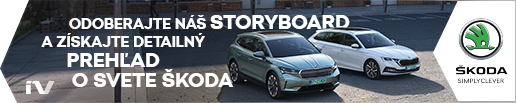 ŠKODA AUTO sa v rámci programu “NEXT LEVEL ŠKODA” zameriava na tri priority: rozšírenie modelového portfólia smerom k vstupným segmentom, pôsobeniu na nových trhoch pre ďalší rast vo veľkoobjemovom segmente a konkrétne pokroky v oblasti ekológie a diverzity.v súčasnosti ponúka zákazníkom 10 modelových radov osobných automobilov: CITIGOe iV, FABIA, RAPID, SCALA, OCTAVIA, SUPERB, KAMIQ, KAROQ, KODIAQ a ENYAQ iV,v roku 2020 dodala zákazníkom celosvetovo viac než jeden milión vozidiel.Je už 30 rokov súčasťou koncernu Volkswagen, jedného z globálne najúspešnejších automobilových výrobcov. ŠKODA AUTO v koncernovom zväzku samostatne vyrába a vyvíja popri vozidlách tiež komponenty ako motory a prevodovky.Prevádzkuje tri výrobné závody v Českej republike; vyrába v Číne, Rusku, na Slovensku a v Indii, väčšinou prostredníctvom koncernových partnerstiev, ďalej tiež na Ukrajine v spolupráci s lokálnom partnerom.Zamestnáva celosvetovo zhruba 42 tisíc pracovníkov a je aktívna na viac než 100 trhoch.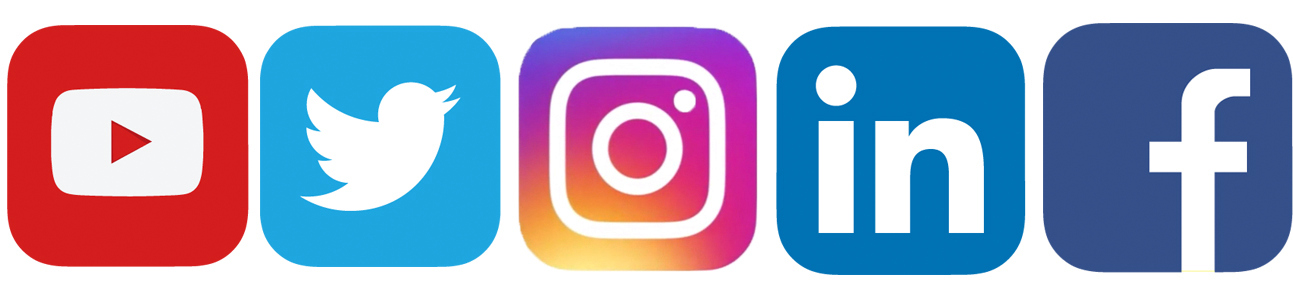 /SkodaAutoSK/SkodaAutoSK